The Focus Group on "Artificial Intelligence (AI) and Internet of Things (IoT) for Digital Agriculture" (FG-AI4A) was established by ITU-T Study Group 20 in October 2021. The activities of this FG-AI4A are conducted in close coordination with the Food and Agriculture Organization of the United Nations.FG-AI4A will explore the potential of emerging technologies including AI and IoT in supporting data acquisition and handling, improving modelling from a growing volume of agricultural and geospatial data, and providing effective communication for interventions related to the optimization of agricultural production processes.One of the key deliverables of FG-AI4A will be a roadmap of AI and IoT activities (in the context of data, modelling, and communication technologies) within the domain of agriculture. The roadmap is envisioned to include a list of relevant activities relating to digital agriculture. To ensure that relevant activities at your organization are included in this roadmap, you are invited to provide an outline of these activities to the ITU-T FG-AI4A Secretariat (tsbfgai4a@itu.int) by completing the form contained in below.We appreciate your inputs to the roadmap and look forward to working together.More information on FG-AI4A can be found at: http://www.itu.int/go/fgai4a ______________________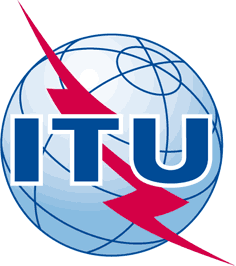 INTERNATIONAL TELECOMMUNICATION UNIONTELECOMMUNICATION STANDARDIZATION SECTORSTUDY PERIOD 2022-2024INTERNATIONAL TELECOMMUNICATION UNIONTELECOMMUNICATION STANDARDIZATION SECTORSTUDY PERIOD 2022-2024INTERNATIONAL TELECOMMUNICATION UNIONTELECOMMUNICATION STANDARDIZATION SECTORSTUDY PERIOD 2022-2024INTERNATIONAL TELECOMMUNICATION UNIONTELECOMMUNICATION STANDARDIZATION SECTORSTUDY PERIOD 2022-2024INTERNATIONAL TELECOMMUNICATION UNIONTELECOMMUNICATION STANDARDIZATION SECTORSTUDY PERIOD 2022-2024INTERNATIONAL TELECOMMUNICATION UNIONTELECOMMUNICATION STANDARDIZATION SECTORSTUDY PERIOD 2022-2024INTERNATIONAL TELECOMMUNICATION UNIONTELECOMMUNICATION STANDARDIZATION SECTORSTUDY PERIOD 2022-2024INTERNATIONAL TELECOMMUNICATION UNIONTELECOMMUNICATION STANDARDIZATION SECTORSTUDY PERIOD 2022-2024INTERNATIONAL TELECOMMUNICATION UNIONTELECOMMUNICATION STANDARDIZATION SECTORSTUDY PERIOD 2022-2024INTERNATIONAL TELECOMMUNICATION UNIONTELECOMMUNICATION STANDARDIZATION SECTORSTUDY PERIOD 2022-2024INTERNATIONAL TELECOMMUNICATION UNIONTELECOMMUNICATION STANDARDIZATION SECTORSTUDY PERIOD 2022-2024INTERNATIONAL TELECOMMUNICATION UNIONTELECOMMUNICATION STANDARDIZATION SECTORSTUDY PERIOD 2022-2024Original: EnglishQuestion(s):Question(s):, , 
(Ref: FG-AI4A-LS4)
(Ref: FG-AI4A-LS4)
(Ref: FG-AI4A-LS4)
(Ref: FG-AI4A-LS4)
(Ref: FG-AI4A-LS4)
(Ref: FG-AI4A-LS4)Source:Source:ITU-T FG on Artificial Intelligence (AI) and Internet of Things (IoT) for Digital Agriculture" (FG-AI4A)ITU-T FG on Artificial Intelligence (AI) and Internet of Things (IoT) for Digital Agriculture" (FG-AI4A)ITU-T FG on Artificial Intelligence (AI) and Internet of Things (IoT) for Digital Agriculture" (FG-AI4A)ITU-T FG on Artificial Intelligence (AI) and Internet of Things (IoT) for Digital Agriculture" (FG-AI4A)Title:Title:LS on invitation to provide inputs to the roadmap of AI and IoT activities for digital agriculture [from FG-AI4A to various groups]LS on invitation to provide inputs to the roadmap of AI and IoT activities for digital agriculture [from FG-AI4A to various groups]LS on invitation to provide inputs to the roadmap of AI and IoT activities for digital agriculture [from FG-AI4A to various groups]LS on invitation to provide inputs to the roadmap of AI and IoT activities for digital agriculture [from FG-AI4A to various groups]Purpose:Purpose:LIAISON STATEMENTLIAISON STATEMENTLIAISON STATEMENTLIAISON STATEMENTLIAISON STATEMENTLIAISON STATEMENTFor action to:For action to:For action to:ITU-T SG2, SG5, SG11, SG13, SG16, SG20, FG-AI4H, FG-AI4EE, ITU-D SG1, ITU-D SG2, JCA-AHF, JCA-IoT and SC&C, ITU-R SG5, ITU-R SG7, ISO TC292, ISO SAG, IEC Syc Smart CitiesITU-T SG2, SG5, SG11, SG13, SG16, SG20, FG-AI4H, FG-AI4EE, ITU-D SG1, ITU-D SG2, JCA-AHF, JCA-IoT and SC&C, ITU-R SG5, ITU-R SG7, ISO TC292, ISO SAG, IEC Syc Smart CitiesITU-T SG2, SG5, SG11, SG13, SG16, SG20, FG-AI4H, FG-AI4EE, ITU-D SG1, ITU-D SG2, JCA-AHF, JCA-IoT and SC&C, ITU-R SG5, ITU-R SG7, ISO TC292, ISO SAG, IEC Syc Smart CitiesFor comment to:For comment to:For comment to:---For information to:For information to:For information to:---Approval:Approval:Approval:FG-AI4A e-meeting (Virtual, 17-19 October 2022)FG-AI4A e-meeting (Virtual, 17-19 October 2022)FG-AI4A e-meeting (Virtual, 17-19 October 2022)Deadline:Deadline:Deadline:N/AN/AN/AContact:Contact:Contact:Contact:Abstract:Abstract:Category titleExplanationAcronymIdentifier for the standardSDOOfficial name of the Standard Developing Organization (SDO)TitleFull-name of the standardDescriptionWhat is the scope of the standardRelevant Sustainable Development (SDG)Is the standard linked to the targets of any specific SDGRelevant of agricultural cycle (if applicable)This could include soil preparation, planting, monitoring, plague/pest control, harvesting, processes, transportRelevant technologiesTypes of technologies that are impacted by the standard. This could include Artificial Intelligence (AI), Internet of Things (IoT), Unmanned Aerial Vehicles (UAV), Digital-Twin.StatusWhat is the current status of the standard (to be submitted, submitted, accepted, etc.)?LinkWebsite where more detail can be foundContactName of contact person 